Христиане, пострадавшие от нападения в Южном Судане, срочно нуждаются в помощи-----------------------------------------------------------------------------------------------------------------------------------------“Произошло массовое бегство населения, и гуманитарная ситуация вызывает тревогу, так как продовольствие и все имущество сгорело дотла, выжившие остались без крова, без еды и без чистой питьевой воды”.Такой зов о помощи мы получили из Южного Судана после жестокого нападения на христианскую общину Ит-Пабол в Авейле, на границе с Республикой Судан. По меньшей мере 28 человек были убиты, 57 домов сожжены, уничтожено все продовольствие, источники питьевой воды и имущество людей.Радикальные исламисты пришли из Судана – такое нередко происходит в этом регионе Южного Судана.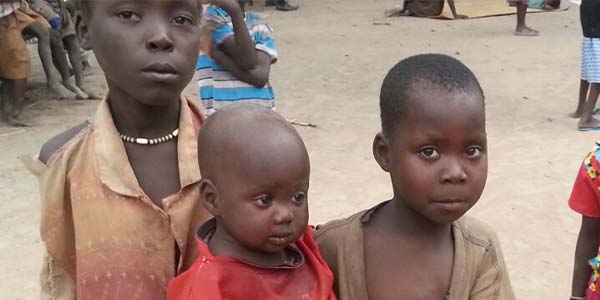 У людей не осталось ничего, кроме одежды, в которой они былиМножество деревенских жителей лишились всего, что у них было. Они срочно нуждаются в помощи. Нужны палатки, одежда, медикаменты и особенно продовольствие и чистая питьевая вода.Местные общины в Южном Судане прилагают все усилия, чтобы помочь своим братьям и сестрам, но у них недостаточно ресурсов. Ваши пожертвования станут большой помощью в этой чрезвычайной ситуации.Ранее Фонд Варнава передавал помощь христианским переселенцам в Южном Судане. Помогите нам оказать им помощь еще раз!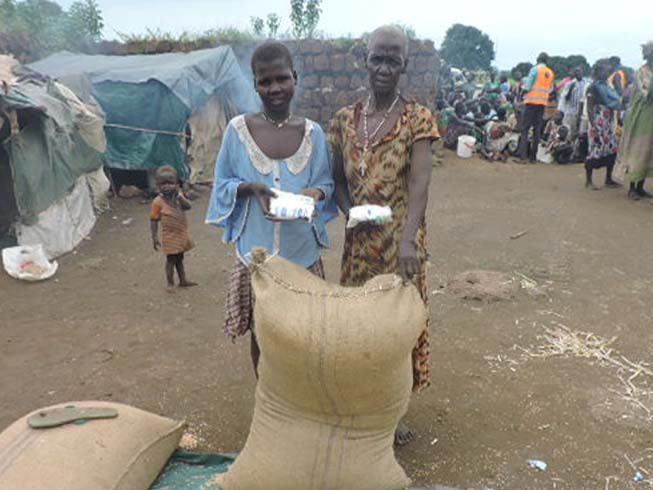 ЖЕРТВУЙТЕЧтобы помочь пострадавшим христианам в Южном Судане, направляйте пожертвования на проект Помощь жертвам насилия в Южном Судане (код проекта: 48-1171).barnabasfund.ru/donate